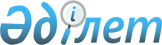 Об определении специально отведенных мест для осуществления выездной торговли по Каргалинскому району
					
			Утративший силу
			
			
		
					Постановление акимата Каргалинского района Актюбинской области от 09 октября 2015 года № 337. Зарегистрировано Департаментом юстиции Актюбинской области 12 ноября 2015 года № 4574. Утратило силу постановлением акимата Каргалинского района Актюбинской области от 27 апреля 2016 года № 173      Сноска. Утратило силу постановлением акимата Каргалинского района Актюбинской области от 27.04.2016 № 173.

      В соответствии со статьей 31 Закона Республики Казахстан от 23 января 2001 года № 148 "О местном государственном управлении и самоуправлении в Республике Казахстан", статьями 8 и 27 Закона Республики Казахстан от 12 апреля 2004 года "О регулировании торговой деятельности", постановлением Правительства Республики Казахстан от 21 апреля 2005 года № 371 "Об утверждении Правил внутренней торговли" акимат Каргалинского района ПОСТАНОВЛЯЕТ:

      1. Определить специально отведенные места для осуществления выездной торговли по Каргалинскому району, согласно приложения.

      2. Контроль за исполнением настоящего постановления возложить на заместителя акима района Ізтілеу Қ.

      3. Настоящее постановление вводится в действие по истечении десяти календарных дней со дня его первого официального опубликования.

 Места для организации выездной торговли
по Каргалинскому району
					© 2012. РГП на ПХВ «Институт законодательства и правовой информации Республики Казахстан» Министерства юстиции Республики Казахстан
				
      Аким района

Р.Сыдыков
Приложение к постановлению акимата района от "09" октября 2015 года № 337№

 

Наименование сельского округа

 

Места для торговли

 

Количество мест

 

Алимбетовский сельский округ

 

Алимбетовский сельский округ

 

Алимбетовский сельский округ

 

Алимбетовский сельский округ

 

1

 

Село Алимбет

 

Ул.Казахстана № 66 (возле кафе "Анжелика")

 

1

 

Ащелисайский сельский округ

 

Ащелисайский сельский округ

 

Ащелисайский сельский округ

 

Ащелисайский сельский округ

 

2

 

Село Григорьевка

 

Площадь Г.Каструбина 

 

1

 

Велиховский сельский округ

 

Велиховский сельский округ

 

Велиховский сельский округ

 

Велиховский сельский округ

 

3

 

Село Велиховка

 

Ул.Орталык №24 (возле сельского клуба)

 

1

 

4

 

Село Ак-жайык

 

Ул.Бауыржана Момышулы №55 (возле Херсонской основной школы)

 

1

 

Желтауский сельский округ

 

Желтауский сельский округ

 

Желтауский сельский округ

 

Желтауский сельский округ

 

5

 

Село Петропавловка

 

Ул.Д.Кунаева (возле здания "Почты" и магазина "Юбилейный")

 

1

 

6

 

Село Ш-Калдаякова

 

Ул.Абылай хана №1 (возле магазина "Нурслу" и ТОО "Пацаева")

 

1

 

Кимперский сельский округ

 

Кимперский сельский округ

 

Кимперский сельский округ

 

Кимперский сельский округ

 

7

 

Село Жосалы

 

Ул.Тын жер (площадь перед Жосалинским сельским клубом)

 

1

 

Кос-Истекский сельский округ

 

Кос-Истекский сельский округ

 

Кос-Истекский сельский округ

 

Кос-Истекский сельский округ

 

8

 

Село Кос-истек

 

Ул.Абая (возле магазина "Юлия")

 

1

 

Степной сельский округ

 

Степной сельский округ

 

Степной сельский округ

 

Степной сельский округ

 

9

 

Село Степное

 

Ул.Д.Кунаева (перед магазином "Арзан")

 

1

 

Бадамшинский сельский округ

 

Бадамшинский сельский округ

 

Бадамшинский сельский округ

 

Бадамшинский сельский округ

 

10

 

Село Бадамша

 

Ул.Пацаева 3 "в" (площадь перед зданием "Нур Отан" )

 

1

 

